УТВЕРЖДЕНОПриказ Министерства здравоохранения Донецкой     Народной       Республики от «28» 07. 2015года №012.1/221Зарегистрировано в Министерствеюстиции Донецкой НароднойРеспублики за регистрационным№ 370 от 14.08.2015Журнал  регистрации температурного  режима  в холодильнике (морозильной камере)Марка ____________Инвентарный N ____Начат ____________________                                                                Закончен _________________                     (цифрами)                                                                                                                                     (цифрами)СодержаниеНаименование министерства, другого органа исполнительной власти, к сфере управления которого принадлежит учреждение здравоохраненияНаименование и местонахождение (полный почтовый адрес) учреждения , в котором заполнена форма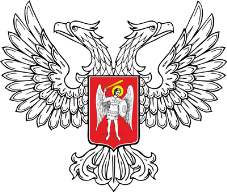 МЕДИЦИНСКАЯ  ДОКУМЕНТАЦИЯФорма первичной учетной документации № 498-10/уУТВЕРЖДЕНОПриказ МЗ ДНР  № 012.1/__От «____»______________20___г.     Номер п/пДата проведения измерения температурыВремя проведения измерения температурыПоказатель температуры в градусахФ.И.О. и должность лица, проводившего измерениеПодпись лица, проводившего измерение123456